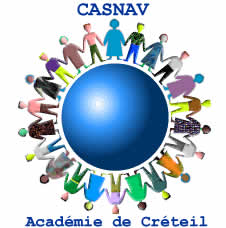 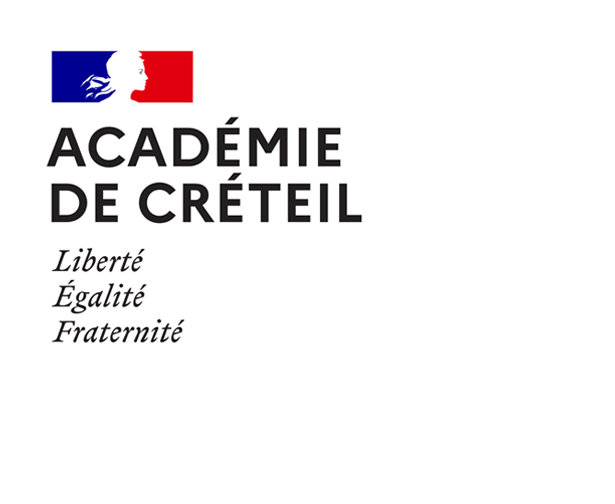 UPE2A lycéeSuivi linguistiqueProjet 2024-2025À renvoyer pour le 6 mai 2024 à :daniel.guillaume@ac-creteil.fr et Severine.Obambo1@ac-creteil.frNom et adresse de l’établissement :CoordonnéesSuivi linguistique des ex-EANA en 2024-2025 : ______ heuresÉléments de commentaires et d’explication permettant de caractériser le projet aux plans organisationnel et pédagogique : horaires, nature des besoins répertoriés, nombre d’élèves concernés, démarches envisagées…NomAdresse mail académiqueTéléphoneProviseur : Adjoint :Professeur coordonnateur de l’UPE2A : Référent administratif pour le projet 2023-24 : Référent administratif pour le projet 2023-24 : Référent administratif pour le projet 2023-24 : Référent administratif pour le projet 2024-25 : Référent administratif pour le projet 2024-25 : Référent administratif pour le projet 2024-25 : DisciplinesClasses concernéesHeures hebdomadairesNom du professeur